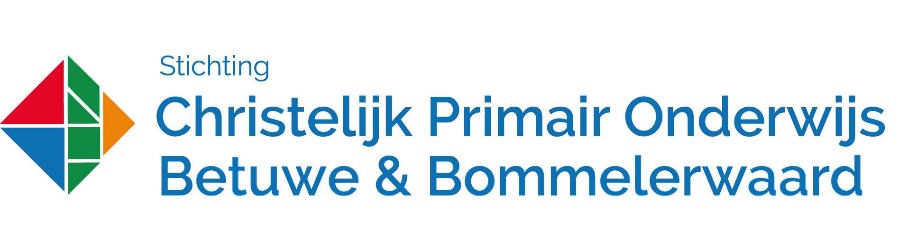 VAKANTIEROOSTER SCHOOLJAAR 2021-2022Culemborg/Tiel/Buren/West BetuweHerfstvakantie:               18-10-2021 t/m 22-10-2021Kerstvakantie:                 27-12-2021 t/m 07-01-2022Voorjaarsvakantie:          28-02-2022 t/m 04-03-2022Pasen:                              15-04-2022 t/m 18-04-2022Meivakantie:                    25-04-2022 t/m 06-05-2022Hemelvaart:                     26-05-2022 t/m 27-05-2022Pinksteren:                       06-06-2022Zomervakantie:                11-07-2022 t/m 19-08-2022

